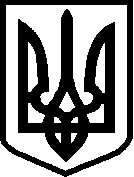 Сахновецька загальноосвітня школа І-ІІІ ступенівСтарокостянтинівської міської радиХмельницької областісело Сахнівці Хмельницького районувул. Молодіжна, 8, Sachnivzischool@gmail.com тел. 038-(54)- 4-01-2431134___________________________________________________________________Н А К А З             с. Сахнівці                             №Про  організацію методичної роботи з педагогічними кадрамив 2022-2023 навчальному роціЗгідно з принципами й положеннями нормативних і директивних документів про освіту організаційна та  методична робота в 2021-2022 н.р. школи була спрямована на удосконалення  наукового,   методичного  рівня вчителів та на   реалізацію положень Конституції України, виконання   Законів   України   про   освіту,   Указів   Президента    України, положень  Національної  доктрини   розвитку   освіти   в   Україні, Державних  стандартів початкової,  базової та повної середньої освіти, Концепції НОВА УКРАЇНСЬКА ШКОЛА, обласних та районних програм, забезпечення системи безперервного навчання педагогічних працівників, підвищення їх фахового рівня як однієї з найважливіших умов переходу на нову парадигму освіти, надання дієвої методичної допомоги    педагогічним працівникам школи  з метою творчого розвитку особистості,  організаційно-методичне забезпечення профільного навчання учнів старшої школи, формування готовності педагогів до самоосвіти та самовдосконалення, здатності до інноваційної діяльності, забезпечення абсолютної  комп’ютерної  грамотності.  Головні зусилля було зосереджено на надання реальної, дієвої допомоги педагогічним працівникам, особливо молодим, у підвищенні їхньої професійної майстерності, створенні творчої атмосфери, такого морально-психологічного клімату, який сприяв би пошуку кращих технологій педагогічної праці, ефективному втіленню інновацій. Все це сприяло оптимізації освітнього процесу в школі. Протягом  року зріс рівень педагогічної майстерності вчителів. У цьому відіграла певну роль система методичної роботи, сконцентрованої навколо науково-методичної проблеми: «Компетентністний   підхід  як шлях підвищення якості освіти та модернізації навчально-виховного процесу школи  в світлі  Концепції Нової української школи».     Здійснювався ІІ етап роботи над даною проблемою, мета якого виявити реальний рівень якості освітнього процесу,  ступінь впровадження педколективом   модернізації освітнього процесу школи  в світлі  Концепції Нової української школи; виявлення проблем, які виникнули  в процесі модернізації та формуванні ключових компетентностей учнів, шляхи їх розв’язання, проміжний аналіз результатів впровадження та вироблення рекомендації. Зміст роботи був спрямований на виконання завдань Закону України «Про освіту» та Державного стандарту початкової, базової та повної загальної середньої освіти; створення умов для підвищення професійного рівня педагогів відповідно кваліфікації, запитів та рівня інформаційної компетенції; забезпечення реалізації освітніх особистісно зорієнтованих технологій в усіх елементах структури педагогічного процесу в умовах адаптивного карантину у зв’язку з поширенням короновірусної хвороби (COVID-19) та в умовах військової агресії.В 2022-2023 н.р. педколектив школи буде продовжувати працювати над методичною проблемою: «Академічна доброчесність як чинник якості освіти закладу загальної середньої освіти» з метою усвідомлення важливості дотримання принципів і правил академічної доброчесності, формування та розвитку сприятливого освітнього середовища, демократичних відносин між представниками шкільної спільноти.З метою подальшого вдосконалення роботи з педагогічними кадрамиНАКАЗУЮ:I.  У 2022-2023 навчальному роціпродовжує    роботу над науково-методичною проблемою: «Академічна доброчесність як чинник якості освіти закладу загальної середньої освіти».IІ.  Затвердити склад творчої групи школи з роботи над методичною проблемою.Голова — заступник директора з навчально-виховної роботи: Смірнова І.О. Секретар –Охота О.М.Члени: керівники МО та динамічних груп.IIІ.  На основі аналізу результатів діагностування педагогів затвердити таку мережу колективних форм методичної роботи:1. Шкільні предметні методичні об'єднання вчителів:а) початкових класів та вихователів (керівник Шокот Л.В, 8 членів);б) суспільно-гуманітарного циклу (керівник Маншина А.І., 7 членів);в) класних керівників (керівник Мартинюк Г.І., 11 членів) 2.  Шкільні предметні методичні динамічні групи вчителів:а) математичного циклу (керівник Мельничук Л.В., 3 члени);б) природничого циклу (керівник Старинець Л.І., 3 члени)3. Творча група вчителів 5 класу НУШ (керівник Крикончук А.Й.., 11 членів).4.  Психолого-педагогічний семінар школи (керівник   Король Н.В. ) —два рази на рік.5.   Інструктивно-методичні наради  та виробничі (відповідальний заступник з НВР Смірнова І.О.) — за потребою.6. Педагогічні читання (керівник – бібліотекар школи  Площинська Л.Д. ) — два рази на рік.IV. Провести епізодичні заходи з педагогами:1.  Творчі звіти вчителів, які атестуються (Шокот Л.В., Мартинюк Г.І., Манчшина М.Ю.).2.  Предметно-методичні тижні ( раз в рік, відповідальні керівники МО та ДГ)3. Фестиваль педагогічної творчості (листопад 2022, відповідальні заступник з НВР Смірнова І.О. , заступник з ВР Галіцька О.І., керівники МО та ДГ)4.  Шкільні педагогічні виставки  (відповідальний заступник з НВР Смірнова І.О.) (постійно діюча).5.  Педагогічний портрет творчого методичного об'єднання вчителів початкових класів (відповідальний заступник з НВР Смірнова І.О.)(березень).V.  Сприяти підвищенню кваліфікації педагогів шляхом проходження курсів на освітніх он-лайн платформах, роботі в педагогічних груп соціальних мереж Інтернету та  проходження  курсів підвищення кваліфікації при  ХОІППО  в 2022, 2023  роках  згідно плану підвищення кваліфікації.VI.  Постійно дбати  про поліпшення методичного забезпечення викладання навчальних предметів. Підвищити роль шкільного методичного кабінету як центру творчості та самоосвіти педагогічних кадрів. Основною індивідуальною формою підвищення професійної майстерності педагогів вважати самоосвіту.VII. Організувати педагогічний лекторій для батьків (відповідальний — заступник директора школи з виховної роботи Галіцька О.І.)VIIІ. Заступникам директора школи з навчально-виховної роботи Смірновій І.О., з виховної роботи Галіцькій О.І. створити необхідні умови для методичних підрозділів, координації їхньої роботи, систематично надавати допомогу їхнім керівникам.ІX. Контроль за виконанням цього наказу покладаю на себе.Директор школи                                 Надія АДАМЧУКЗ наказом ознайомлені: Смірнова І.О.             Охота О.М.                    Демедюк М.В.              Галіцька О.І.  Король Н.В.              ПлощинськаЛ.Д.,.        Мартинюк Г.І.                Шокот Л.В.Маншина А.І.           Старинець Л.І.             Крикончук А.Й.              Манчшина М.Ю.